Chiemgau GmbH für Wirtschaftsförderung, Regionalentwicklung, Infrastruktur und kommunale Dienstleistungen |Papst-Benedikt-XVI.-Platz | 83278 TraunsteinHerrMax MustermannMuster GmbHMusterstraße 1283278 TraunsteinChiemgau GmbH WirtschaftsförderungPostanschrift:
Papst-Benedikt-XVI.-Platz83278 TraunsteinHausanschrift:
Stadtplatz 3283278 TraunsteinAnsprechpartner:Dr. Birgit SeeholzerT: +49 861 58-7050 M: Birgit.Seeholzer@traunstein.bayernDatum:Traunstein, 25.10.2021Projekt Roadshow Schule und Betrieb - UnternehmenskompassAnfrage für Betriebsbesuch am __________, xx.xx.2021Sehr geehrte Damen und Herren, der Landkreis Traunstein ist weit mehr als eine florierende Tourismusregion. Er ist auch ein Top-Standort für viele leistungsstarke Unternehmen mit anspruchsvollen Arbeitsplätzen und tollen Karrieremöglichkeiten. Darum möchten wir junge Leute und Fachkräfte, die einen Ausbildungsplatz bzw. Job suchen, mit Unternehmen aus der Region miteinander in Kontakt bringen. Zusammen mit der ________Schule planen wir für _________, den xx.xx.202x die „Roadshow Schule und Betrieb“. Dabei besuchen Schülerinnen und Schüler ab der 8. Klasse Ausbildungs-betriebe im Umfeld ihrer Schule und ihres Wohnortes. Hierfür richte ich mich mit der Anfrage an Sie, ob Sie bereit wären sich als Ausbildungsbetrieb an diesem Projekt zu beteiligen. Der zeitliche Aufwand für die Betriebsbesichtigung würde sich für Sie in Grenzen halten. Der Ablauf der Roadshow gestaltet sich so, dass am Vormittag ein Zeitfenster von etwa 1,5 Stunden für die Führung der 20-25 Schülerinnen und Schüler durch Ihren Ausbildungsbetrieb zur Verfügung steht. Die Beförderung der Schülergruppe zu und von Ihrem Unternehmen erfolgt durch Busse.Erfahrungsgemäß ist es am sinnvollsten, wenn Auszubildende oder junge Fachkräfte aus Ihrem Unternehmen auf „Augenhöhe“ mit den Schülerinnen und Schülern über Ihre Ausbildung sprechen und dabei auch das Unternehmen in seiner ganzen Bandbreite erleben. Begleitet wird die Schülergruppe von Lehrkräften.Ich würde mich sehr freuen, wenn wir gemeinsam mit Ihnen als Partner bei diesem Projekt „erfolgreiche Nachwuchswerbung“ betreiben könnten.Für alle organisatorischen Fragen stehen Ihnen die Projektverantwortlichen Herr ______ und Frau ________  (Tel. / Mail) der Schule ________ zur Verfügung. Für darüberhinausgehende Fragen steht Ihnen die Wirtschaftsförderung und das Regionalmanagement gerne jederzeit zur Verfügung (0861/58-7100, wifoe@traunstein.bayern)..Vielen Dank für Ihre Unterstützung!Mit herzlichen Grüßen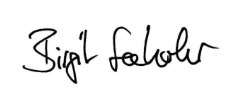 Dr. Birgit SeeholzerGeschäftsführerin